

Después de 16 años llega a Rosario, el músico más trascendente de Brasil.

CAETANO VELOSO
EN VIVO.
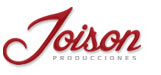 

Después de 16 años llega a Rosario, el músico más trascendente de Brasil.

CAETANO VELOSO
EN VIVO.
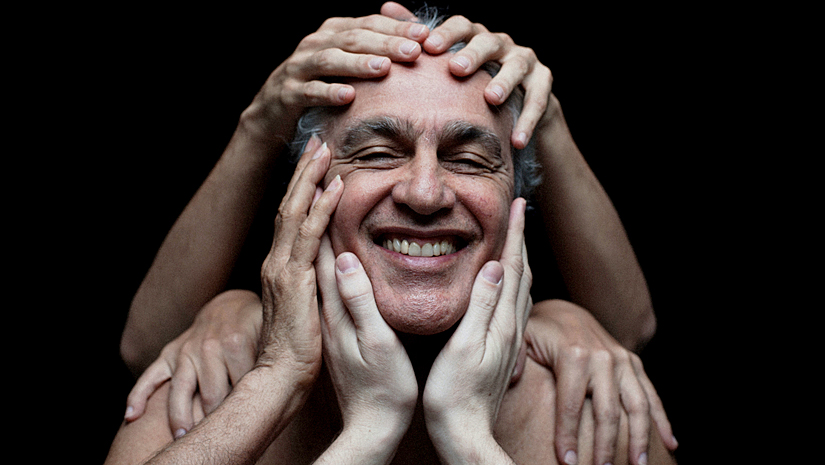 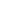 Domingo 9 de Noviembre | 21.00 |
Centro de Convenciones de City Center Rosario
Autor de joyas como Corazón Vagabundo, Voce é linda, Sampa, y exquisito intérprete como lo demostró en el disco Fina Estampa de clásicos en español, Caetano la voz de Brasil hará un repaso por lo mejor de su carrera.
Autor de joyas como Corazón Vagabundo, Voce é linda, Sampa, y exquisito intérprete como lo demostró en el disco Fina Estampa de clásicos en español, Caetano la voz de Brasil hará un repaso por lo mejor de su carrera.